               УШКИ НА ГОЛОВУ – 150 РУБЛЕЙ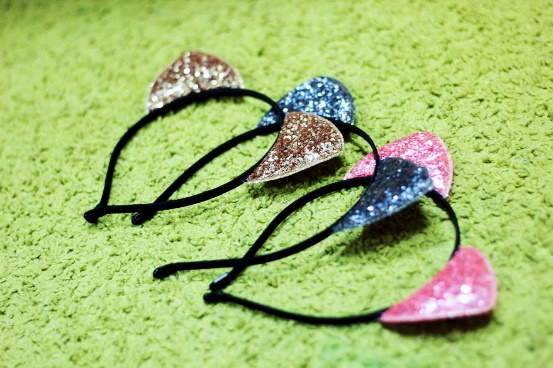 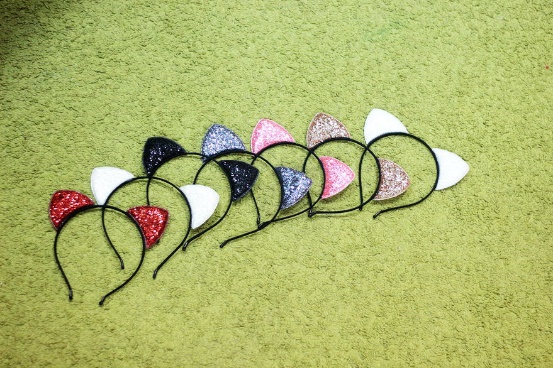         

            НОСОЧКИ – 150 РУБЛЕЙ


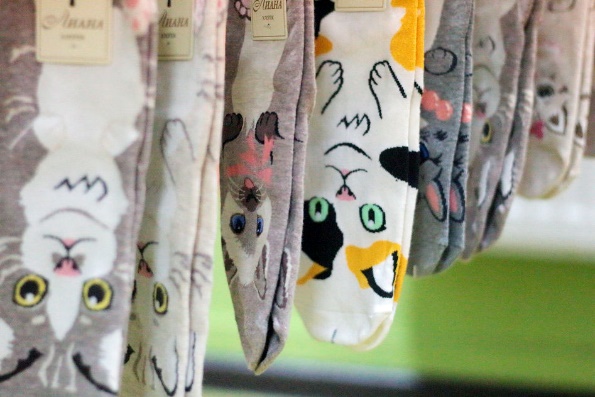 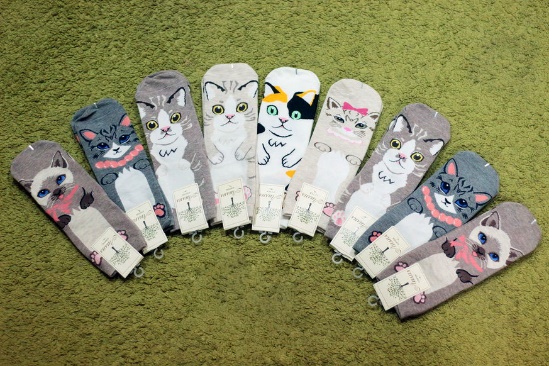 